.Vine right kick across hip swaysVine left kick across hip swaysJazz box jazz box 1/4 rightStruts fwdBegin againEmail: Redhotstompers@googlemail.comTeardrop Strut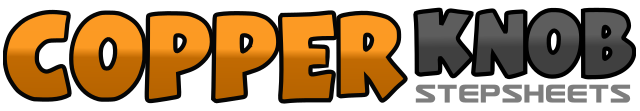 .......Count:32Wall:4Level:Beginner.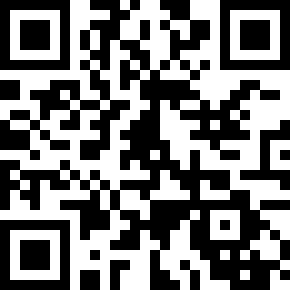 Choreographer:Val Reeves (UK) - July 2016Val Reeves (UK) - July 2016Val Reeves (UK) - July 2016Val Reeves (UK) - July 2016Val Reeves (UK) - July 2016.Music:Ricky Van Shelton - Cried My Last Tear For You Ricky Van Shelton - Cried My Last Tear For You Ricky Van Shelton - Cried My Last Tear For You Ricky Van Shelton - Cried My Last Tear For You Ricky Van Shelton - Cried My Last Tear For You ........1 - 4.Right step right left step behind right right step right kick left across right5 - 8.Left step back sway hips back fwd back fwd9 - 12.Left step left right step behind left left step left kick right across left13 - 16.Right step back sway hips back fwd back fwd17 - 20.Right step across left left step back right step right left step beside right21 - 24.Right step across left left step back turning 1/4 right right step right left step beside right25 - 28.Right heel fwd drop toes. Left heel fwd drop toes29 - 32.Right heel fwd drop toes left heel fwd drop toes